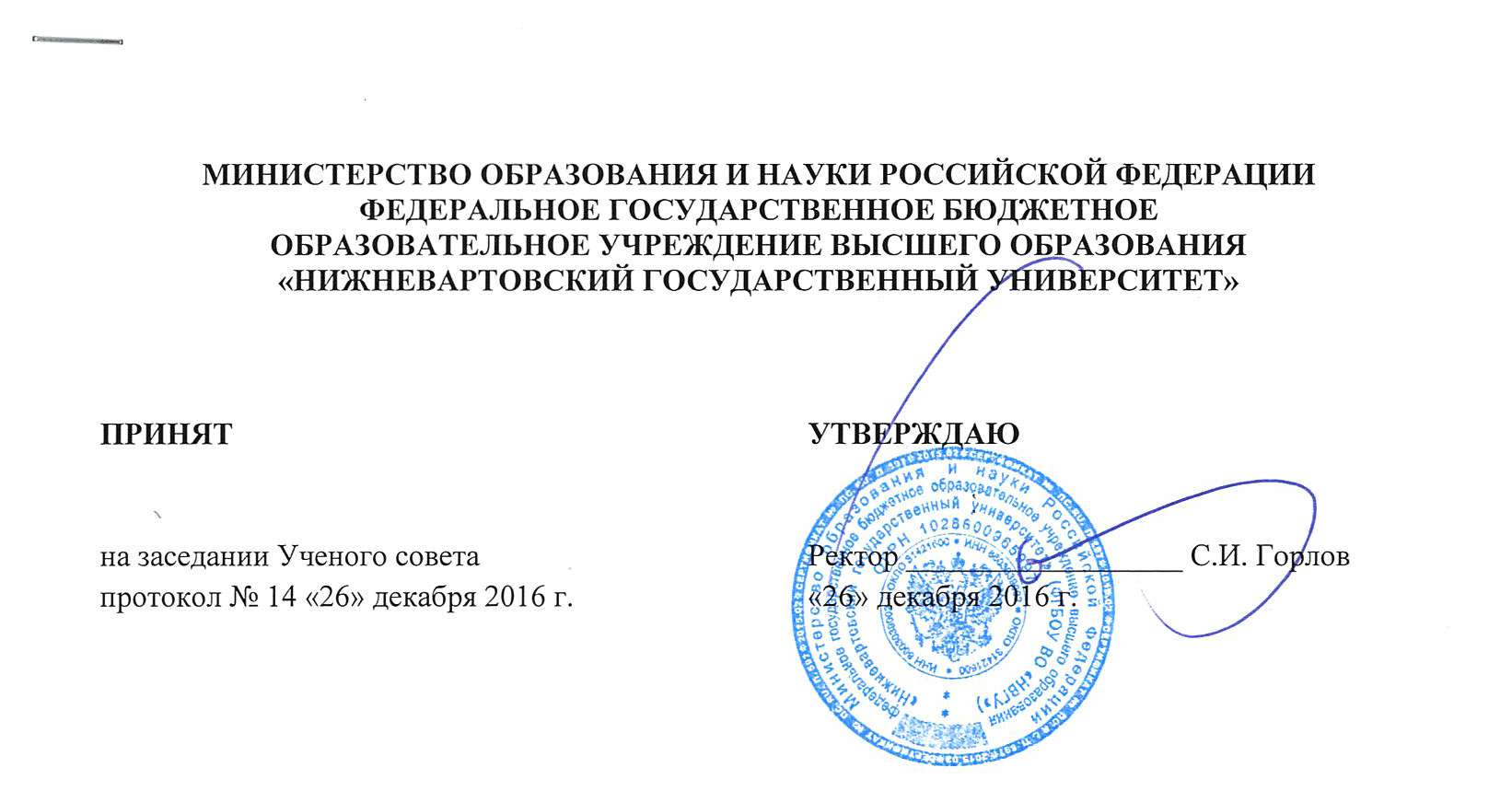 ПЛАН НАУЧНЫХ И УЧЕБНЫХ ИЗДАНИЙ НА 2017 ГОДНижневартовск 2016Общая таблица поступлений изданий по месяцамВсего изданий – 112, 
1011 печ. л. (без учета сборников)№ п/пАвторНаименование изданийВид изданияОбъем, п.л.Наличие иллюстраций (ч/б, цвет.)Месяц передачи в изд-воПодразделение1-е полугодие 2017 года1-е полугодие 2017 года1-е полугодие 2017 года1-е полугодие 2017 года1-е полугодие 2017 года1-е полугодие 2017 года1-е полугодие 2017 года1-е полугодие 2017 года1Алексеева Л.В.Государственная ветеринарная служба СССР: 1940-е – 1980-е гг. (на материалах Курганской области)Монография12ч/бФевральКафедра истории России2Зыкова Н.А.Психокоррекция функциональных нарушений сердечного ритма у подростков в комплексной антиаритмической терапииМонография7ч/бФевральКафедра психологии образования и развития3Солодкин Я.Г.«Беседуя в Вашей любви...»: Спорные проблемы истории сибирского летописания XVII - начала XVIII вв.Монография16-ФевральНИЛ региональных исторических исследований4Салаватова А.М.Подготовка бакалавров педагогики к реализации этнокультурного содержания образованияМонография10ч/бФевральКафедра педагогики и педагогического и социального образования5Никифорова А.А.Использование объектов наследия в туризмеМонография7Цв.ФевральКафедра социально-гуманитарных наук и туризма6Шайхулов Р.Н.Методика развития живописного видения студентов начальных курсов художественных вузовМонография8Цв.АпрельКафедра архитектуры, дизайна и декоративного искусства7Козлова О.А.Стратегические направления развития торговых организацийМонография7ч/бМайКафедра коммерции и менеджмента8Спичак А.В.Документы приходских церквей Тобольской епархии XVIII - начала XX вв.: основные разновидности и эволюция формМонография7ч/бМайКафедра документоведения и всеобщей истории9Брянский И.Н.Методика проектирования в компьютерной графикеМонография8Цв.ИюньКафедра архитектуры, дизайна и декоративного искусства2-е полугодие 2017 года2-е полугодие 2017 года2-е полугодие 2017 года2-е полугодие 2017 года2-е полугодие 2017 года2-е полугодие 2017 года2-е полугодие 2017 года2-е полугодие 2017 года10Чореф М.М.Боспорское царство в понтийский периодМонография10Цв., ч/бИюльКафедра истории России11Степанова М.А.Событие - Имя - Идеология: лингвистический аспектМонография12Цв.ОктябрьКафедра лингвистики и перевода12Цысь О.П.Монастырские общины и православные духовные миссии севера Тобольской епархии во второй половине XIX - начале XX вв.Монография10ч/бОктябрьНИЛ региональных исторических исследований13Спичак А.В.Кадровое делопроизводство в Тобольской епархии в XIX - начале XX вв.Монография10Цв.НоябрьНИЛ региональных исторических исследований14Волкова И.А.Эффективный HP-инструментарий: новые технологии, ключевые показателиМонография15ч/бНоябрьКафедра коммерции и менеджмента15Истомина И.П.Семейное чтение как средство формирования духовно-нравственных ценностейМонография8ч/бНоябрьКафедра психологии образования и развития16Новикова Л.В.Неологизм в номинационной системе языкаМонография12Цв.НоябрьКафедра лингвистики и перевода1-е полугодие 2017 года1-е полугодие 2017 года1-е полугодие 2017 года1-е полугодие 2017 года1-е полугодие 2017 года1-е полугодие 2017 года1-е полугодие 2017 года1-е полугодие 2017 года17Снегирева Т.В.Заболотская О.В.Формирование нравственных представлений как когнитивного компонента нравственной сферы дошкольникаКоллективная монография7ч/бЯнварьКафедра психологии образования и развития18Снегирева Т.В.Егоров М.Е.Формирование нравственных эталонов у девиантных подростков как психолого-педагогическое условие готовности к нравственному поступкуКоллективнаямонография7-ЯнварьКафедра психологии образования и развития19Снегирева Т.В.Ильязова Ю.А.Формирование эмпатии как психологического условия снятия депривации потребности в общении у детей-мигрантовКоллективнаямонография7-ЯнварьКафедра психологии образования и развития20Под ред. Л.В. АлексеевойАктуальные проблемы методики преподавания истории в образовательных организациях различных типовКоллективная монография12-ФевральКафедра истории России21Романко О.А.Снегирева Т.В.Истомина И.П.Оценка зависимости надежности профессиональной деятельности работников, обслуживающих опасные производственные объекты (ОПО) ОАО «СН-МНГ», от индивидуальных и психофизических особенностейКоллективная монография7ч/бФевральКафедра психологии образования и развития22Под ред. Солодкина Я.Г.Источниковедческие и историографические аспекты сибирской истории. Ч. 12Коллективная монография14ч/бФевральНИЛ региональных исторических исследований23Иванова Н.А., Голубцова О.С., Мальгина С.П., Гут Т.М.Социальная экология городаКоллективная монография15Цв.МартКафедра экологии24Под ред. Борисовой В.В., Спичак А.В.Пять столетий Югры: проблемы и решения, итоги и перспективы. Ч. 7Коллективная монография12-МартКафедра истории России25Гончарова Е.В., Телегина И.С.Современные технологии дополнительного образования детейКоллективная Монография8ч/бМартКафедра педагогики и педагогического и социального образования26Казиахмедов Т.Б., Мосягина Т.В.Опережающие обучение бакалавров IT направленияКоллективная монография10ч/бАпрельКафедра информатики и методики преподавания информатики27Усманов И.Ю., Коркин С.Е., Коркина Е.А., Талынева О.Ю., Ходжаева Г.К., Шаяхметова Р.И.Геодинамические процессы центральной части Западной СибириКоллективная монография10Цв.МайНИЛ геоэкологических исследований28Новикова М.М., Адамецкая Т.Н.Художники современной ЮгрыКоллективная монография6Цв.МайКафедра архитектуры, дизайна и и декоративного искусства29Погонышев Д.А., Погонышева И.А., Соловьев В.С.Адаптация человека в условиях Ханты-Мансийского автономного округа-ЮгрыКоллективная монография18ч/бМайКафедра экологии30Васильков Д.В., Кочина Т.Б.Высокоскоростная обработка резанием жаропрочных сплавовКоллективная монография15Цв.МайКафедра нефтегазового дела2-е полугодие 2017 года2-е полугодие 2017 года2-е полугодие 2017 года2-е полугодие 2017 года2-е полугодие 2017 года2-е полугодие 2017 года2-е полугодие 2017 года2-е полугодие 2017 года31Кругликова Г.Г.,Линкер Г.Р.Подготовка будущих педагогов в вузе к организации летнего отдыха детей и подростковКоллективная монография10ч/бСентябрьКафедра психологии образования и развития32Белькова А.Е., Долгина Е.С.Особенности развития и функционирования региональных корпоративных СМИ (на примере журнала «Нефтегазовое обозрение») Коллективная монография7ч/бСентябрьКафедра филологии и массовых коммуникаций33Пенкина Н.В., Шахова О.Ю.Устойчивый туризм в регионеКоллективная монография7-ОктябрьКафедра социально-гуманитарных наук и туризма34Романко О.А., Ситников В.Л., Смирнова А.Р.Развитие ответственности младших школьников как компонента саморегуляции в структуре регулятивных универсальных учебных действийКоллективная монография7ч/бНоябрьКафедра психологии образования и развития35Иванова Н.А., Музычко Л.Механизмы адаптации галофитов Северного КазахстанаКоллективная монография15Цв.НоябрьКафедра экологии36Иванова Н.А., Кельбас Р.В.Деятельностный подход в формировании экологической культуры школьниковКоллективная монография15Цв.НоябрьКафедра экологии37Иванова Н.А., Юмагулова Э.Р.Механизмы устойчивости сосудистых растений верховных болот среднетаёжной зоны Западной СибириКоллективная монография17Цв.ДекабрьКафедра экологииВсего научных изданий:Всего научных изданий:Всего научных изданий:Всего научных изданий:п/лкол-воВсего научных изданий:Всего научных изданий:Всего научных изданий:Всего научных изданий:38537Из них:Из них:Из них:монография15916Из них:Из них:Из них:Коллективная монография226211-е полугодие 2017 года1-е полугодие 2017 года1-е полугодие 2017 года1-е полугодие 2017 года1-е полугодие 2017 года1-е полугодие 2017 года1-е полугодие 2017 года1-е полугодие 2017 года38Кругликова Г.Г., Линкер Г.Р.Теория и методика организации летнего отдыха и подростковУчебное пособие8ч/бЯнварьКафедра психологии образования и развития39Никонова Е.З., Пащенко О.И.Выполнение выпускной квалификационной работы бакалавра. Методические указания для студентов направления подготовки 44.03.01 - Педагогическое образованиеУчебно-методическое пособие10ч/бЯнварьКафедра информатики и методики преподавания информатики40Лопатин Д.В., кандрюкова Н.А., Коркин С.Е.Аналоговые и цифровые методы дистанционных исследований при региональном геоморфологическом анализеУчебное пособие10Цв.ЯнварьНИЛ геоэкологических исследований41Агадилова Г.В., Дмитриев В.А., Пицына А.А., Савельева И.П., Фархутдинова С.Г., Хазеева И.Н., Швецова О.Ю.Основы теоретико-методической подготовки и будущего учителя музыкиУчебно-методическое пособие14ч/бЯнварьКафедра музыкального образования42Пенкина Н.В.Туристско-рекреационная сфера: теоретико-методологические подходы к анализу Учебно-методическое пособие7-ЯнварьКафедра социально-гуманитарных наук и туризма43Казиахмедов Т.Б., Садыкова О.В.Методика преподавания информатикиУчебное пособие15Цв.ФевральКафедра информатики и методики преподавания информатики44Гутова С.Г.Теория познания: проблемы и методологияУчебное пособие7-ФевральКафедра социально-гуманитарных наук и туризма45Фархутдинова С.Г.Основы инструментальной подготовки будущих педагогов-музыкантовУчебное пособие7ч/бФевральКафедра музыкального образования46Агадилова Г.В., Дмитриева В.А., Пицына А.А., Савельева И.П., Фархутдинова С.Г., Хазеева И.Н., Швецова О.Ю.Компетентностный подход в образовании учителя музыкиУчебно-методическое пособие7ч/бФевральКафедра музыкального образования47Колесник Л.И., Микитченко С.П., Осипова Н.Н.Английский языкУчебное пособие16-ФевральКафедра иностранных языков48Кочина Т.Б., Спиридонова В.Н., Родионцев Н.Н., Круглов И.А.Физика пластаУчебное пособие15,5ч/бФевральКафедра нефтегазового дела49Шатило С.П., Родионцев Н.Н. и др.Противокоррозионная защитаУчебное пособие7ч/бФевральКафедра нефтегазового дела50Шатило С.П., Родионцев Н.Н. и др.Надежность нефтепромыслового оборудованияУчебное пособие7ч/бФевральКафедра нефтегазового дела51Шатило С.П., Родионцев Н.Н. и др.Основы нефтегазового делаУчебное пособие10ч/бФевральКафедра нефтегазового дела52Коричко Ю.В.Хореографическая подготовка в технико-эстетических видах гимнастикиУчебное пособие8Цв.МартКафедра теоретических основ физического воспитания53Гутова С.Г., Лицук А.А., Пенкина Н.В., Самохина Н.Н., Целищева З.А.Социально-культурные процессы в ХМАО-ЮгреУчебно-методическое пособие7-МартКафедра социально-гуманитарных наук и туризма54Кругликова Г.Г., Линкер Г.Р.Организация летней педагогической (производственной) практики бакалавров по направлению подготовки 44.03.01 - Педагогическое образованиеУчебное пособие8ч/бМартКафедра психологии образования и развития55Колесник Л.И., Микитченко С.П., Осипова Н.Н.Тексты для дополнительного чтенияУчебное пособие10-МартКафедра иностранных языков56Кочина Т.Б.Основы метрологииУчебное пособие7-МартКафедра нефтегазового дела57Шатило С.П., Родионцев Н.Н. и др.Термодинамика и теплопередачаУчебное пособие7ч/бМартКафедра нефтегазового дела58Галеев А.Р.Аквааэробика в ВУЗеУчебное пособие8Цв.АпрельКафедра теоретических основ физического воспитания59Чореф М.М.Денежное обращение в Сибири в период Гражданской войныУчебное пособие10Цв., ч/бАпрельКафедра истории России60Дергунова Т.А., Пирогова А.В.Теория и технологии начального филологического образования в определения, схемах, таблицахУчебно-методическое пособие7ч/бАпрельКафедра педагогики и педагогического и социального образования61Кравченко С.Н., Рашитова С.Ф., Березуцкая Л.В.Художественный текстильУчебно-методическое пособие10Цв.АпрельКафедра архитектуры, дизайна и декоративного искусства62Махутова Г.М., Трофименко М.П.Английский язык для студентов музыкальных специальностейУчебное пособие11-АпрельКафедра иностранных языков63Галеев А.Р.Музыкально-ритмическое воспитание студентовУчебно-методическое пособие8Цв.МайКафедра теоретических основ физического воспитания64Култышева О.М., Себелева А.В.Курс лекций по истории русской литературы X - первой половины XX векаУчебное пособие27,5ч/бМайКафедра филологии и массовых коммникаций65Никишина С.А.Лингвистическая экологияУчебно-методическое пособие10ч/бМайКафедра филологии и массовых коммуникаций66Иванилов Ю.Л., Ковалев А.Ю.Проектирование трехфазного трансформатораУчебное пособие7ч/бМайКафедра электроэнергетики и электротехники67Некрасов А.В., Ковалев А.Ю.Качество-электрической энергииУчебное пособие7ч/бМайКафедра электроэнергетики и электротехники68Аникин В.В., Ковалев А.Ю.Идентификация параметров станций управленияУчебное пособие7ч/бМайКафедра электроэнергетики и электротехники69Перельгут Н.М.История английского языкаУчебное пособие12Цв.Майкафедра лингвистики и перевода70Истомина И.П.Кейсы по психологии для студентов-бакалавров педагогического образованияУчебно-методическое пособие8ч/бИюньКафедра психологии образования и развития71Ибрагимова Л.А., Локтева Р.Ш.Диагностика профессионально-нравственного развития учащихся молодежиУчебно-методическое пособие7ч/бИюньКафедра педагогики и педагогического и социального образования72Щукин О.С.Электрическая часть станций и подстанцийУчебное пособие15ч/бИюньКафедра энергетики73Шайхулов Р.Н.Компьютерные графические программы в обучении графическому дизайну. Ч. 2 CorelDRAWУчебное пособие7Цв.ИюньКафедра архитектуры, дизайна и декоративного искусства2-е полугодие 2017 года2-е полугодие 2017 года2-е полугодие 2017 года2-е полугодие 2017 года2-е полугодие 2017 года2-е полугодие 2017 года2-е полугодие 2017 года2-е полугодие 2017 года74Белоглазов В.П.ГидрогазодинамикаУчебное пособие8ч/бИюльКафедра энергетики75Сапожникова Н.В.Методология историиУчебное пособие11Цв., ч/бСентябрьКафедра истории России76Казиахмедов Т.Б.Структуры и алгоритмы обработки данных Учебное пособие10Цв.СентябрьКафедра информатики и методики преподавания информатики77Михайлова О.Ю., Романко О.А.Теория и практика судебно-психологической экспертизыУчебно-методическое пособие8ч/бСентябрьКафедра психологии образования и развития78Савельева А.В.Организационное проектированиеУчебно-методическое пособие8ч/бСентябрьКафедра документоведения и всеобщей истории79Целищева З.А.Теория и практика межкультурных коммуникацийУчебно-методическое пособие7-ОктябрьКафедра социально-гуманитарных наук и туризма80Швецова О.Ю.Введение в гармонию и полифонию в таблицах и схемахУчебно-методическое пособие7ч/бОктябрьКафедра музыкального образования81Беспалова Л.Н.Организация и технология документационного обеспечения управленияУчебно-методическое пособие8ч/бОктябрьКафедра документоведения и всеобщей истории82Долгина Е.С.Основы предвыборной кампанииУчебное по83собие7ч/бОктябрьКафедра филологии и массовых коммуникаций83Коростелева Л.В., Себелева А.В.Филологический анализ текстаУчебно-методическое пособие8ч/бОктябрьКафедра филологии и массовых коммуникаий84Новикова Л.В.Языковая локация Web-страницУчебное пособие9Цв.ОктябрьКафедра лингвистики и перевода85Перельгут Н.М., Пластинина Н.А., Плеханова Ю.В., Степанова М.А.Неличные формы глагола: инфинитивУчебное пособие8ч/бОктябрьКафедра лингвистики и перевода86Юмагулова Э.Р.Эколого-физиологические особенности растений болотУчебно-методическое пособие8Цв.НоябрьКафедра экологии87Полынская И.Н.Методика обучения и воспитания (педагогический рисунок)Учебно-методическое пособие10Цв.НоябрьКафедра изобразительного искусства88Ерохин В.Н.Национализм в современном миреУчебное пособие10ч/бНоябрьКафедра документоведения и всеобщей истории89Петрова В.С.Учебно-методическое пособие по дисциплине «Экономика»Учебно-методическое пособие7ч/бДекабрьКафедра коммерции и менеджмента90Манюкова Н.В.Корпоративные информационные системы управленияУчебное пособие10Цв.ДекабрьКафедра информатики и методики преподавания информатики91Плеханова Ю.В.Job HuntingУчебное пособие9Цв.ДекабрьКафедра лингвистики и перевода92Казиахмедов Т.Б.Практикум по С++. Часть 2.Практикум10Цв.ЯнварьКафедра информатики и методики преподавания информатики93Никонова Е.З., Слива Е.А., Манюкова Н.В.Статистика и прогнозирование в ExcelПрактикум10Цв.МартКафедра информатики и методики преподавания информатики94Шатило С.П., Родионцев Н.Н. и др.Основы коррозионного разрушения трубопроводовУчебник38Цв.МартКафедра нефтегазового дела95Спичак А.В.АрхивоведениеПрактикум7ч/бАпрелькафедра документоведения и всеобщей истории96Агадилова Г.В., Пицына А.А., Савельева И.П., Фархутдинова С.Г., Хазеева И.Н., Швецова О.Ю.Хрестоматия к программе «Музыка для всех» 1 классНотная хрестоматия7ч/бИюньКафедра музыкального образования97Якубова Л.А.ДокументоведениеПрактикум10ч/бСентябрьКафедра документоведения и всеобщей истории98Слива Е.А.Геоинформационные системыПрактикум10Цв.ОктябрьКафедра информатики и методики преподавания информатики99Агадилова Г.В., Пицына А.А., Савельева И.П., Фархутдинова С.Г., Хазеева И.Н., Швецова О.Ю.Хрестоматия к программе «Музыка для всех». 2 классНотная хрестоматия7ч/бОктябрьКафедра музыкального образования100Агадилова Г.В., Пицына А.А., Савельева И.П., Фархутдинова С.Г., Хазеева И.Н., Швецова О.Ю.Хрестоматия к программе «Музыка для всех». 3 классНотная хрестоматия7ч/бОктябрьКафедра музыкального образования101Агадилова Г.В., Пицына А.А., Савельева И.П., Фархутдинова С.Г., Хазеева И.Н., Швецова О.Ю.Хрестоматия к программе «Музыка для всех». 4 классНотная хрестоматия7ч/бНоябрьКафедра музыкального образования102Малышева Н.Н., Мальгин Г.В.Релейная защита систем электроснабжения.Лабораторный практикум11Цв.ДекабрьКафедра энергетикип/лкол-во62665Учебное и учебно-методическое пособие 50254Разное1241110313-14 февраля 2017Культура, наука, образование: проблемы и перспективы: VI Международная научно-практическая конференцияМатериалы конференций МартУправление научных исследований10417-18 марта 2017Перспективные направления в области физической культуры, спорта и туризма: VII Всероссийская научно-практическая конференцияМатериалы конференций АпрельФакультет физической культуры и спорта105Март 2017Традиции и инновации в образовательном пространстве России, ХМАО-Югры и НВГУ: VI Всероссийская научно-практическая конференцияМатериалы конференций АпрельГуманитарный факультет106Апрель 2017XIX всероссийская студенческая научная конференцияМатериалы конференций МайФакультеты, Управление научных исследований107Сентябрь 2017Образование на грани тысячелетий - Проблемное обучение: прошлое, настоящее, будущее. Лингво-педагогические модели проблемного обучения: XIII Международная научно-практическая конференцияМатериалы конференций ДекабрьКафедра иностранных языков108Март 2017Научные труды магистрантов и аспирантов Нижневартовского государственного университета. Выпуск 14.Сборник научных трудовАпрельУправление научных исследований109Вестник НВГУ. Тематический выпуск «Биологические науки»Научный журнал 6цвет., ч/бмарт 
(январь)110Вестник НВГУ. Тематический выпуск «Гуманитарные науки»Научный журнал 6цвет., ч/биюнь (апрель)111Вестник НВГУ. Тематический выпуск «Педагогические науки»Научный журнал6цвет., ч/бсентябрь (июнь)112Вестник НВГУ. Тематический выпуск «Биологические науки»Научный журнал6цвет., ч/бдекабрь (сентябрь)Всего:Всего:Всего:Всего:п/лкол-воВсего:Всего:Всего:Всего:11МесяцКол-воМесяцКол-воЯнварь9Июль2Февраль17Август0Март11Сентябрь7Апрель8Октябрь13Май13Ноябрь11Июнь6Декабрь5